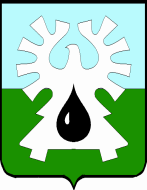 ГОРОДСКОЙ ОКРУГ УРАЙХанты-Мансийского автономного округа - ЮгрыАдминистрация ГОРОДА УРАЙПОСТАНОВЛЕНИЕот _________________	№________О внесении изменения в постановление администрации города Урай от 16.03.2016 №686 «Об утверждении перечня должностных лиц администрации города Урай и органов администрации города Урай, уполномоченных составлять протоколы об административных правонарушениях»В соответствии с Законом Ханты-Мансийского автономного округа - Югры от 02.03.2009 №5-оз «Об административных комиссиях в Ханты-Мансийском автономном округе – Югре», Законом Ханты-Мансийского автономного округа - Югры от 11.06.2010 №102-оз «Об административных правонарушениях»:1. Внести изменение в постановление администрации города Урай от 16.03.2016 №686 «Об утверждении перечня должностных лиц администрации города Урай и органов администрации города Урай, уполномоченных составлять протоколы об административных правонарушениях», изложив приложение в новой редакции согласно приложению.2. Опубликовать постановление в газете «Знамя» и разместить на официальном сайте органов местного самоуправления города Урай в информационно-телекоммуникационной сети «Интернет». 3. Контроль за выполнением постановления возложить на заместителя главы города Урай Р.А. Капустина.Глава города Урай	 Т.Р. ЗакирзяновПриложение к постановлению администрации города Урайот _____________ № ______«Приложение к постановлению администрации города Урайот 16.03.2016 №686Переченьдолжностных лиц администрации города Урай и органов администрации города Урай, уполномоченных составлять протоколы об административных правонарушениях, предусмотренных Законом Ханты-Мансийского автономного округа - Югры от 11.06.2010 №102-оз «Об административных правонарушениях»».№п/пНаименование должностиНомер статьи (статей) Закона Ханты-Мансийского автономного округа - Югры от 11.06.2010 №102-оз «Об административных правонарушениях», по которой должностное лицо уполномочено составлять протокол1.Начальник отдела документационного обеспечения, протокола и наград  администрации города УрайСтатьи 2, 4, 52.Начальник отдела дорожного хозяйства и транспорта администрации города УрайСтатьи 13, 29, 30.1 (пункт 2), 30.3 (пункт 1), 35, 35.13.Главный специалист отдела дорожного хозяйства и транспорта администрации города УрайСтатьи 13, 29, 30.1 (пункт 2), 30.3 (пункт 1), 35, 35.14.Начальник отдела муниципального контроля администрации города УрайСтатьи 10, 15, 18.2, 18.3, 20.2, 20.4, 21, 23, 26, 27, 28, 29, 29.1, 30, 30.1, 30.2, 30.3 (пункт 2), 44.15.Главный специалист отдела муниципального контроля администрации города УрайСтатьи 10, 15, 18.2, 18.3, 20.2, 20.4, 21, 23, 26, 27, 28, 29, 29.1, 30, 30.1, 30.2, 30.3 (пункт 2), 44.16.Специалист-эксперт отдела муниципального контроля администрации города УрайСтатьи 10, 15, 18.2, 18.3, 20.2, 20.4, 21, 23, 26, 27, 28, 29, 29.1, 30, 30.1, 30.2, 30.3 (пункт 2), 44.17.Начальник отдела гражданской защиты населения и общественной безопасности администрации города УрайСтатьи 19, 20, 20.4, 27 (пункт 5)8.Заместитель начальника отдела гражданской защиты населения и общественной безопасности администрации города УрайСтатьи 19, 20, 20.4, 27 (пункт 5)9.Главный специалист отдела гражданской защиты населения и общественной безопасности администрации города УрайСтатьи 19, 20, 20.4, 27 (пункт 5)10.Ведущий специалист отдела гражданской защиты населения и общественной безопасности администрации города УрайСтатьи 19, 20, 20.4, 27 (пункт 5)11.Заместитель начальника управления - начальник отдела развития предпринимательства управления экономического развития администрации города УрайСтатьи 18.2, 18.3, 27 (пункт 3 в отношении нестационарных торговых объектов), 3712.Главный специалист отдела развития предпринимательства управления экономического развития администрации города УрайСтатьи 18.2, 18.3, 27 (пункт 3 в отношении нестационарных торговых объектов), 3713.Ведущий специалист отдела развития предпринимательства управления экономического развития администрации города УрайСтатьи 18.2, 18.3, 27 (пункт 3 в отношении нестационарных торговых объектов), 3714.Начальник управления по культуре и социальным вопросам администрации города УрайСтатьи 16 (в части нарушения правил пользования библиотеками, учрежденными органами местного самоуправления), 18.215.Специалист-эксперт управления по культуре и социальным вопросам администрации города УрайСтатьи 16 (в части нарушения правил пользования библиотеками, учрежденными органами местного самоуправления), 18.216.Начальник Управления образования администрации города УрайСтатья 18.217.Начальник управления по физической культуре, спорту и туризму администрации города УрайСтатья 18.2